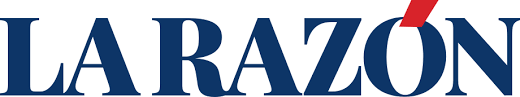 El Hospital Río Hortega de Valladolid acoge una exposición sobre los logros conseguidos en la investigación del cáncer"La investigación del cáncer, un reto milenario" es el nombre de la muestra instalada en el vestíbulo del centro sanitario El viceconsejero de Asistencia Sanitaria, Planificación y Resultados en Salud de la Consejería de Sanidad, Jesús García-Cruces Méndez, visita la exposición instalada en el vestíbulo principal del Río Hortega acompañado por el presidente de la AECC de Valladolid, Artemio Domínguez SANTIAGO FELIPE21.03.2023 El Hospital Universitario Río Hortega de Valladolid acoge una exposición itinerante de la Asociación Española Contra el Cáncer (AECC) que pone de manifiesto el camino de la investigación oncológica y los logros conseguidos en los últimos años."La investigación del cáncer, un reto milenario" es el nombre de la muestra que destaca que el estudio de las enfermedades oncológicas avanza y está en aumento, con el objetivo de conseguir que el cáncer sea un enfermedad prevenible, curable o crónica.El viceconsejero de Asistencia Sanitaria, Planificación y Resultados en Salud de la Consejería de Sanidad, Jesús García-Cruces Méndez, visitó este martes 21 de marzo, la exposición acompañado por el presidente de la AECC de Valladolid, Artemio Domínguez, la exposición instalada en el vestíbulo principal del Río Hortega.